Öğrenci BilgileriTEZ İZLEME KOMİTESİ ÜYELERİ
Adı Soyadı                     :No                                  :Anabilim Dalı                :Başvuru Dönemi          :         2020-2021 GÜZ Y.Y.Unvan – Adı SoyadÜniversiteCep Tel.NoE-posta AdresiDanışmanÜyeÜyeSavunma Tarihi-SaatiÖğrenci
          (Adı Soyadı – İmza )Danışman
(Adı Soyadı – İmza )Anabilim Dalı Bşk.
(Adı Soyadı – İmza )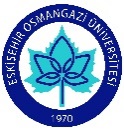 